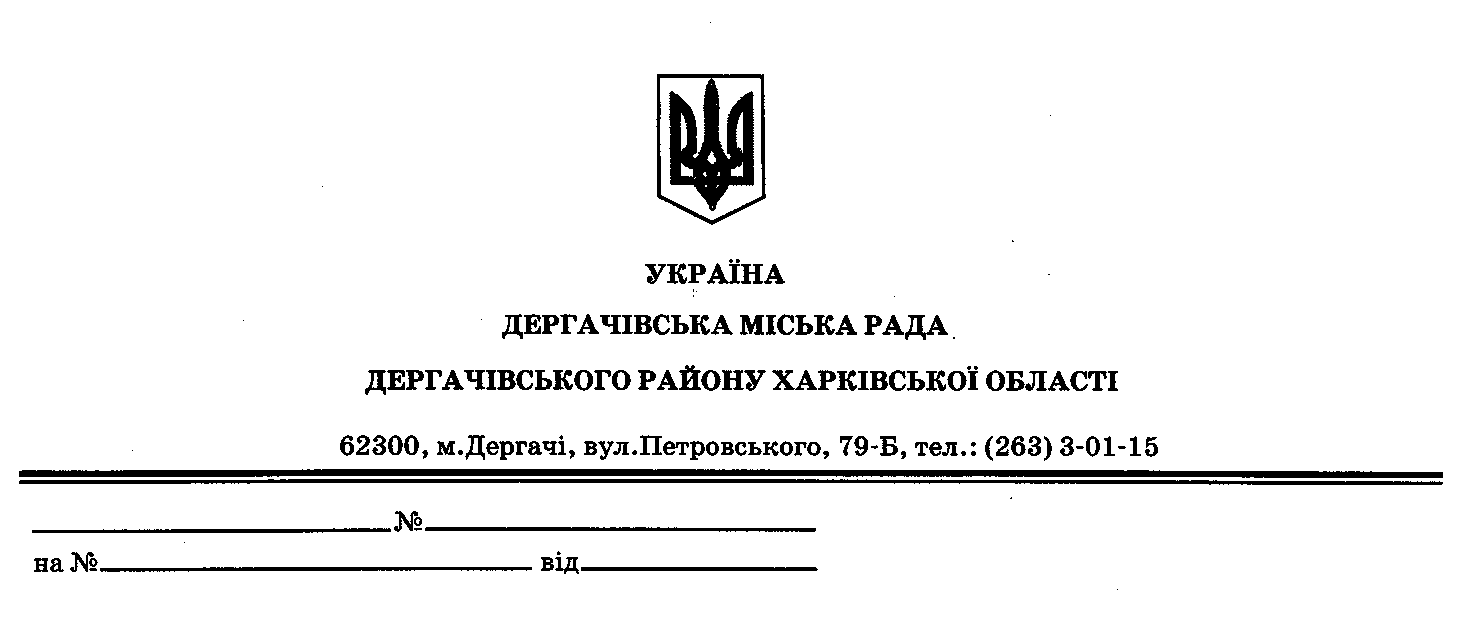 ДЕРГАЧІВСЬКА МІСЬКА РАДАВИКОНАВЧИЙ КОМІТЕТРІШЕННЯВід 10 травня 2016 року                                                                   №  94Про заходи щодо підготовки відзначення Дня міста Дергачі, Дня Державного Прапора України, Дня Незалежності України, визволення міста Дергачі від фашистських загарбників на території Дергачівської міської радиЗ метою належного відзначення 356-ї річниці заснування міста Дергачі, Дня Державного Прапора України, 25-ї річниці Незалежності України, 73-ї річниці визволення міста Дергачі від фашистських загарбників,  дбаючи про збереження загальнодержавних та місцевих традицій, відповідно до рішення виконавчого комітету №70 від 12.04.16року «Про організацію заходів щодо відзначення пам’ятних,  державних та обрядових свят у квітні-травні 2016 року» та «Програми соціально – економічного і культурного розвитку міста Дергачі на 2016 рік», керуючись Законом України «Про місцеве самоврядування в Україні», виконавчий комітет Дергачівської міської ради –В И Р І Ш И В:Встановити по вул.Сумський шлях м.Дергачі стенди тематичного змісту «Кращі випускники», «Ветеран війни», «Захисник вітчизни», «Кращий голова вуличного комітету». Керуючому справами (секретарю) виконавчого комітету Кубицькому В.К. провести роботу щодо визначення необхідних кандидатур та отримання інформації про них для розміщення на відповідних стендах.       3. Контроль за виконанням рішення покласти на першого заступника міського голови Кисіля В.Ю.Дергачівський міський голова                                        О.В. Лисицький